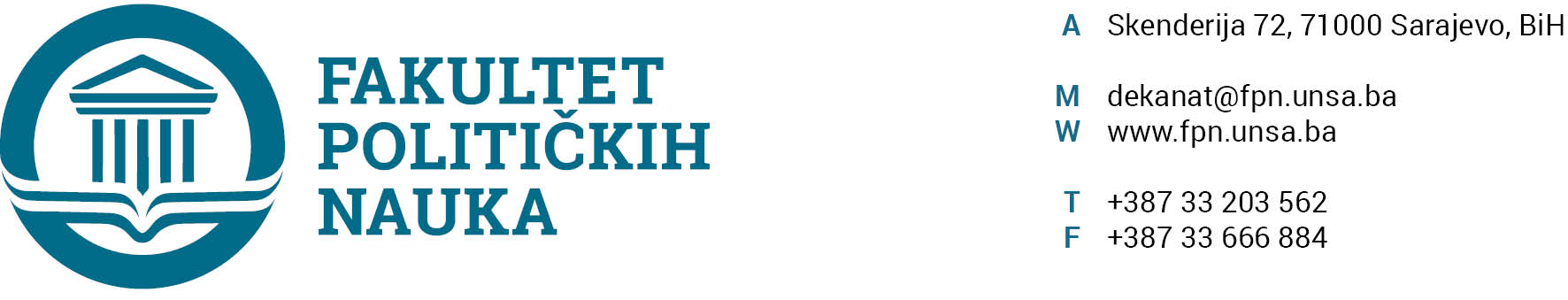 Na osnovu Odluke o stavljanju van snage usvojenog Modela za provođenje postupka ekvivalencije ranije stečenih akademskih titula odnosno naučnih i stručnih zvanja Fakulteta političkih nauka Univerziteta u Sarajevu br. 02-1-1372/19 od 10.12.2019. godine, a u vezi sa  sa Pravilnikom o postupku ekvivalencije ranije stečenih akademskih titula odnosno naučnih i stručnih zvanja br. 01-14-88-1/20 od 24.06.2020. godine, Odlukom o visini troškova ekvivalencije br. 02-05-1224-2/18 od 25.01.2018. godine i Odlukom o imenovanju članova Komisije za provođenje postupka ekvivalencije ranije stečenih akademskih titula, naučnih i stručnih zvanja br. 02-1-37-1/21 od 12.01.2021. godine, a na lični zahtjev kandidata Denisa Vrhovčića, Komisija za provođenje postupka ekvivalencije, po prethodnoj saglasnosti sekretara dana 19.02.2021. godine, donosiZAKLJUČAKO ekvivalenciji IKandidatu Vrhovčić ( Stjepan) Denisu, rođenom 12.11.1978. godine u Sarajevu, Bosna i Hercegovina, dodjeljuje se 300 ECTS studijskih bodova za završen četverogodišnji predbolonjski studij na Odsjeku SOCIOLOGIJE, što predstavlja ekvivalent završenom drugom ciklusu bolonjskog studija, te mu se dodjeljuje stručno zvanje „MAGISTAR SOCIOLOGIJE“. IIOvaj Zaključak se dostavlja Vijeću Fakulteta političkih nauka Univerziteta u Sarajevu, na daljnje postupanje. 	KOMISIJA_________________________________Prof. dr. Haris Cerić, predsjednik_________________________________Prof. dr. Elmir Sadiković, član__________________________________Doc. dr. Nedreta Šerić, član__________________________________Prof. dr. Adnan Džafić, član__________________________________Adila Odobašić, sekretar